1. ______ Physical Geography2. ______ Diffusion3. ______ Spatial Analyses4. ______ Process5. ______ Intermediate Direction6. ______ Pattern7. ______ Immigration8. ______ Relative Location9. ______ International Date Line10. _____ Absolute Location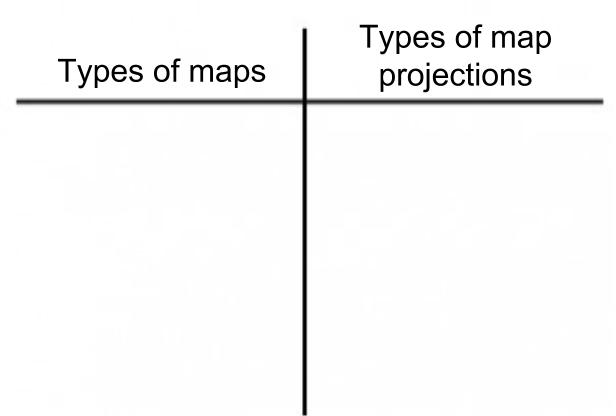 Define, list notes example, and give your own example of each:Formal Region-Functional Region-Perceptual Region-Push Factor-Pull Factor-Exa. 91°W, 40°NThe mixing of people, cultures, food, etc.Exa. Between Houston and GalvestonBetween Cardinal Directions, exa. NWStudy of relative location of people, places, and eventsA repeated regular phenomenonMarker identifies the change of day; 180°Continues action, repeats to form patternMovement of people to new regionsStudy of process and patterns that affect the environment		Draw & label Examples of Map 		Projections: